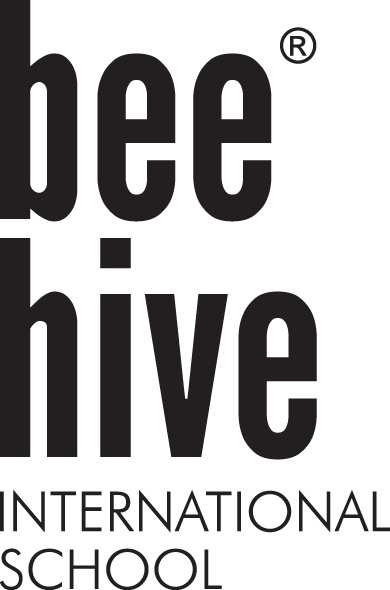 Seznam věcí do školky Beehive 2022/2023Vak na náhradní oblečení Náhradní oblečení (Pre-nursery, Nur., Rec. - běžné oblečení, třída Year 1 - školní uniforma)     Přezůvky (ne pantofle!)Kartáček a zubní pastuVhodné oblečení dle počasíLahvičku s pitím Evidenční list (mimo Year 1)Kopii kartičky ZP dítěteProsíme o označení všech věcí, které dítě ve školce má.Za ztrátu neoznačených věcí  škola nezodpovídá.Oblečení by mělo být jednoduché, pohodlné, lehce vypratelné v případě ušpinění a vhodné do školky.Děti podporujeme v samostatnosti, sebeobsluze a nezávislosti na dospělých, proto by měly mít oblečení, které si umí samy oblékat a zapínat.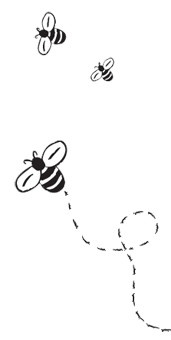 List of things to bring to Beehive for 2022/2023Textile bagChanging clothes – extra T- shirt, trousers, swetshirt, socks and underwear (Classes Pre-Nursery, Nur., Rec. - casual clothes, Year 1 - school uniforms)SlippersToothbrush and toothpasteProper clothes according to weatherDrinking bottleRegistration Form/Evidenční list (only for Reception, Nursery, Prenursery)Copy of Medical insurance card of your children.Please label all child´s things.The school is not responsible for the loss of things that are not signed.The clothes your child wears to school should be comfortable, easily washable, and suitable for pre-school activities. We  support  children in  their  self-esteem and independence, therefore they should have the clothes that they can put on and take off themselves.  